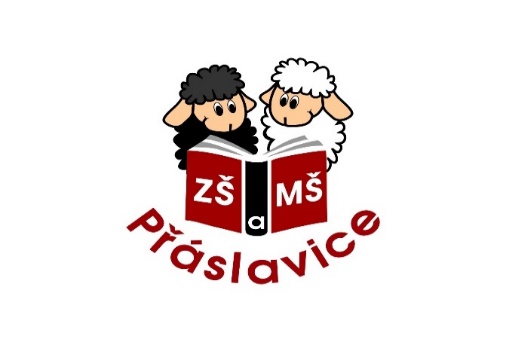 Nabídka práce-učitel 1. stupně
Ředitelka Základní školy a mateřská školy Přáslavice 18, příspěvkové organizace vyhlašuje výběrové řízenína obsazení místa učitelka/ učitel I. stupně ZŠ.Místo výkonu práce: Přáslavice
Pracovní poměr: doba určitá, úvazek 1,00Platové zařazení: 12. třídaPožadavky:  1) Vysokoškolské vzdělání v magisterském studijním programu pro 1. stupeň                     2) Občanská a morální bezúhonnost                     3) Trpělivý a laskavý vztah k dětem4) Dobrý zdravotní stav Jiné požadavky:Znalost anglického jazykaAktivní hra na hudební nástrojVýborná znalost ICTPředložení profesního portfoliaPřihlášky do výběrového řízení s životopisem zasílejte elektronicky nebo písemně do 10. 06. 2019 na adresu:                                                                                           Základní škola a mateřská škola Přáslavice 18, p. o.Přáslavice 18783 54 Přáslavice  Informace poskytne: Mgr. Eva Šrámková ; tel.: 775 195 830; e-mail: skola.praslavice@seznam.cz